Муниципальное бюджетное учреждение дополнительного образования«Дом детского творчества» Володарского района города БрянскаПознавательная игра «Планета добра»(для обучающихся 8-11 лет)Любкевич Марина Владимировна, педагог-организаторМБУДО «Дом детского творчества» Володарского района г.БрянскаЦель:  формирование нравственных качеств личности обучающихся.Задачи:дать знания о категориях добра и зла; развить умений сравнивать, анализировать, выделять главное, обобщать;формировать умение совместно работать в группе; способствовать процессу самопознания через создание условий для самовыражения.понимать эмоции других, сочувствовать, сопереживать;Видеофрагмент о доброте Ведущий: Здравствуйте ребята.Ответы детей. Вы, наверное, догадались, чему будет посвящена игра? (Ответы детей…..)И я  предлагаю вам отправиться в путешествие на  удивительную неизученную планету «Добра». Вы спросите, где она находится, она находится в созвездии  наших чувств. Живет планета та, добраСердца нам радует и греет И всех нас делает добрееНа ней такая красота… Стук в дверь.Старуха Шапокляк: (напевая) Кто людям помогает- теряет время зря. Ведь добрыми  делами прославиться нельзя. Как всегда меня пригласить забыли!  Планета Земля, Марс, Венера, Зла. А вот Планета Добра - не знаю такую. Ведущий: Шапокляк, а где твое здравствуйте?Шапокляк: (зло) Ну, здрасте вам. Ведущий: Ребята, существует ли планета «добра»? (Высказывания детей). (Если все дети скажут, что такая планета существует, то поставить проблему самой.) Старуха Шапокляк: Я считаю, что такой планеты не существует. Ведь есть ссоры, оскорбления, загрязнение природы, идут войны, которые мешают  жить людям, а меня радуют. Ведущий: Шапокляк, я хочу тебя переубедить.   Предлагаю поучаствовать в нашей игре «Планета добра», и узнать  существует ли она, зачем она людям,  из чего она состоит, и кто ею управляет?  Ребята, что возьмем с собой в путешествие?Ответы детейЯ вам предлагаю взять какие-то качества: смелость.Дети: смекалку, взаимопомощь, творчество. Старуха Шапокляк: Интересно, интересно.   Все ровно я не понимаю, Зачем вам планета добра? (подходит к монитору, щелкает на клавишу, планета рассыпается на части) Старуха Шапокляк: Ха-ха ваша планета распалась во Вселенной. Она скоро исчезнет навсегда. Слайд - послание планеты!!! SOS, спасите планету Добра!  Соберите все части планеты в единое целое, выполняя задание.Ведущий:  Нет, Ш Там наверняка живут добрые люди,  а это противно и скучно. Злым быть лучше. Шапокляк, тебе не удастся испортить наше путешествие.  Старуха Шапокляк: Отправляетесь на планету? А вы знаете, что такое добро? Ответы детей:  Это все хорошее, доброе, красивое. Например, весна, солнце, улыбка, мама, … (дети продолжают) Шапокляк:  А для меня- это когда делаю пакости.Ведущий:    (Слайд)Шапокляк , ты заблуждаешься. Жители планеты помогите найти правильный ответ: ( на экране высвечивает)Добро – нечто положительное, хорошее, полезное, противоположное злу.«Доброта – это качество добра. Это отзывчивость, душевное расположение к людям, стремление делать добро другим».Зло –  противоположно добру. Это нечто вредное, плохое. Старуха Шапокляк: - Каким должен быть добрый человек? А у нас на планете Земля чего больше, добра или зла? (Ответы детей). Картинки. Старуха Шапокляк: злится. А я говорю – зла больше.И вообще  я хочу проверить ребят, какие они находчивые. И поиграть в игру «пять лиц- пять эмоций». Перед вами картинка с эмоцией, вам нужно написать, что она означает.Слайд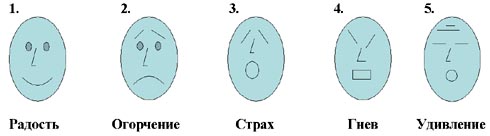 Шапокляк: так, с какой эмоцией вы отправитесь на свою планету добра.Ведущий: Хватит испытаний. Пора спасать планету добра. Начинаем наше путешествие.Звучит сигнал. 1 послание: Наша планета питается водой, которая поступает нам от капелек дождя в реки и озера. Помогите разделить капельки на две части: выбрать капли добра , чтобы на нашей планете не появилось зло. Ведущий: У вас на столе лежат слова, которые ассоциируются с добром и злом. Распределите «помощников» добра и «помощников» зла на две группы. Вывешивают на доску.Ведущий: Молодцы! Зло на планету добра не попадет через воду.Старуха Шапокляк: Ха, ха, ха. Посмотрите у них  остались еще пустые капельки, сейчас я напишу злое слово.Ведущий:   Ребята, если Шапокляк сделает это, то зло победит добро. А этого нельзя допустить. - Как сделать, чтобы добро победило зло?      (Ответы детей) Чтобы победить зло, надо постараться, чтобы капелек добра было больше. Вспомните еще добрые слова и напишите на капельках. ( на чистом листочке - дописать свое слово)Так и в жизни: капельки добра, сливаясь, превращаются в ручеёк, ручеёк в реку, реки – море добра. Хорошо, когда человек оставляет после себя добрый след. Давайте и мы с вами сейчас тоже сделаем одно общее доброе дело.Ведущий: Ребята, одну часть планеты мы уже спасли.Звучит сигнал.2 послание: Помогите спасти наши сокровища. Это не золото, не драгоценные камни, а народная мудрость: пословицы и поговорки о добре и доброте. Старуха Шапокляк: Зря пытаетесь собрать свою планету добра. Ведь зло всегда побеждает добро.Ведущий:  Шапокляк, не зло побеждает добро, а наоборот добро побеждает зло, гласит народная мудрость. Старуха Шапокляк: Да какая разница,  жители планеты добра заблуждаются, потому что ребята наверняка не знают  пословиц и не смогут им помочь справиться с заданием.Ведущий:  Ребята вам надо собрать пословицы из 2-х частей, наклеить их на лист бумаги. (выборочно объяснить, в чем заключается смысл) слайд –правильный ответВедущая: Еще одна часть планеты появилась у нас на горизонте.Старуха Шапокляк: Рано радуетесь.  Звучит сигнал.3 послание:  На нашей планете растут неповторимой красоты деревья, цветы . Растения нам дарят не только воздух, но и заботу, внимание и теплоту. Лепестки цветов похожи на ладошки рук человека. Спасите наши цветы, которые могут засохнуть от раскола нашей планеты.  Ведущий: Ребята, вам нужно написать на лепесточках в форме ладошек правила доброты или их еще называют добрые дела или поступки и составить цветок. (Добрые дела: Помогать людям, защищать слабых, делиться последним с другом, не завидовать, прощать ошибки и т.д.)Старуха Шапокляк: Какой же это инопланетный цветок, этот цветок похож на наш одуванчик.Ведущий: Да, Шапокляк, этот цветок похож на наш одуванчик и является символом доброты. На нашей планете Земля, создан памятник одуванчику скульптором  и художником Григорием Потоцким - «Символ доброты, любви, дружбы и единения» (слайд) - Каждая тычинка одуванчика – это раскрытая в приветствии ладошка, на которой нарисован глаз - символ открытого сердца. Старуха Шапокляк: Почему сердца? А не ног, ушей?Ведущий: Потому, что добро живет в наших сердцах.  Каждый человек должен иметь доброе сердце, добрую душу, говорить добрые слова, чтобы всем помогать,  кто попал в беду, и, конечно, всех любить.Такие памятники установлены в восьми странах мира - Франции, Германии, Швейцарии, Австрии, Китае, Эстонии, Латвии и на Украине.В  Москве на Андреевском мосту памятник доброте окружают скамейки с надписями "счастье", "любовь", "радость", "мечта".Старуха Шапокляк:  Вот и Моя мечта, чтобы ваше путешествие закончилось, и вы не смоги помочь планете добра. Этим противным жителям.Ведущий: Шапокляк, ты когда-нибудь научишься говорить хорошие слова? Старуха Шапокляк: А что, слова делятся на плохие и хорошие?Звучит сигнал.4 послание:  Внимание, внимание. Часть планеты добра покрывает туман из плохих слов. Чтобы запели птицы и природа ожила, замените плохие слова на хорошие. Ведущий:  Ребята, жители планеты просят помощи. Поможем им. На слайде высвечиваются плохие слова, а дети говорят добрые. Картинки (Грубый – ласковый, злой – добрый, жадный – щедрый, грустный – веселый, вражда – дружба, горе – радость, ненависть – любовь, обман – правда, унижение – похвала, жестокость – нежность)Ведущий: Ребята, мы помогли планете добра, и на ней скоро засияет солнце доброты. Лучи этого солнца попадут и на нашу планету земля, и сделает людей добрее.- Научиться быть добрым это трудно. Можно тысячу раз говорить о том, что жалко стариков, и никогда не уступать место в транспорте пожилому человеку. Говорить, что я люблю природу, и бросать пакеты от сухариков и бумажки от конфет на траву, во дворе.  Жизнь на планете земля полностью зависит от нас, от наших поступков.Старуха Шапокляк: Я сегодня бросила фантик от конфетки в урну когда к вам спешила. Значит, я уже доброй стала.Ведущий: Ребята, как вы думаете, Шапокляк уже стала доброй, сделав только один добрый поступок? (Ответ детей)Старуха Шапокляк:  Но я хочу быть доброй сейчас. В эту самую минуту попасть  уже попасть на вашу планету добра. Звучит сигнал.5 послание: Шапокляк, тогда тебе надо выполнить последнее задание - нарисовать планету добра.Ведущий: Ребята, а давайте поможем Шапокляк стать доброй. Нарисуем вместе с ней планету добра по частям.Шапокляк: я буду рисовать планету сверху.  (Дети и Шапокляк рисуют планету на разных частях. Части вывешивают на доске, соединяя планету)Ведущий: Посмотри Шапокляк, какая чудесная планета получилась у нас. Яркая, красочная.  Она похожа на нашу планету Земля.Звучит сигнал.Слайд  - Спасибо вам за нашу планету, которую вы помогли спасти.Ведущий: Жизнь на планете зависит от нас, людей. Если мы будем злыми и жестокими, то всё погибнет. Презентация с музыкой.Добро приносит людям радость И взамен не требует награды. Добро с годами не стареет. Добро от холода согреет. Ведущий: Наше путешествие на планету добра завершилось. Впереди у вас ещё много славных добрых дел, приумножайте и распространяйте добро. А сейчас, я попрошу вас нарисовать на смайликах свои эмоции и украсить ими нашу планету. Ведущий: А тебе, Шапокляк, я дарю сердечки добра.Старуха Шапокляк:  А за что? Ведущий: Просто так. Старуха Шапокляк:  Просто так?Музыка из мультфильма.Старуха Шапокляк дарит детям сердечки с пожеланиями добра.  Ведущий: -Вот и закончилось наше путешествие. Где мы с вами побывали, что мы с вами повидали? (ответы детей).нежность, забота, внимание, верность, радость, дружба, свет, любовь, мир, любовь, помощь, доброта, скромность, справедливость, совесть, выдержка, милосердие, честность, мужествоплохое, беда, ненастье,зависть, предательство, месть, жадность, ложь, эгоизм, ненависть, невежество, грубость, обман, лень, жестокость, хвастливость, трусость, хитрость, болтливость, Плохо тому,кто добра не делает никомуДоброе слово икошке приятноДобрые делакрасят человекаПро доброе дело -говори смело.Жизнь дана надобрые дела.За доброго человека- сто рукДоброе словодороже богатстваДоброе словочто дождь в засухуНа добрый привет -добрый ответ.За добродобром и платятДоброе слово лечит,злое колечитДобро помни,а зло забывайКто любит добрые дела,тому и жизнь всегда милаХудо томукто добра не делает никомуДобрый не тот, кто умеет делать добро,а тот, кто не умеет делать злоДоброе слово лучшемягкого пирогаТому тяжелокто помнит зло